Nome:RG:	RS/PV:Cargo/Função:Regime Jurídico Unidade/SetorVenho através deste, requerer alteração do(s) dado(s) pessoal(is) abaixo:Dado a ser alteradoMotivo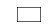 NomeRG/UFTelefoneEndereçoEstado CivilEscolaridadeConta Bancária